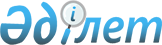 "2012-2014 жылдарға арналған аудандық бюджет туралы" аудандық мәслихаттың 
2011 жылғы 22 желтоқсандағы N 43/1 шешіміне өзгерістер енгізу туралы
					
			Күшін жойған
			
			
		
					Солтүстік Қазақстан облысы Қызылжар аудандық мәслихатының 2012 жылғы 6 желтоқсандағы N 9/1 шешімі. Солтүстік Қазақстан облысы Әділет департаментінде 2012 жылғы 24 желтоқсанда N 2023 тіркелді. Күші жойылды (Солтүстік Қазақстан облысы Қызылжар аудандық мәслихатының 2013 жылғы 12 сәуірдегі N 02-07-01-20/44 хаты)

      Ескерту. Күші жойылды (Солтүстік Қазақстан облысы Қызылжар аудандық мәслихатының 12.04.2013 N 02-07-01-20/44 хаты)      Қазақстан Республикасының 2008 жылғы 4 желтоқсандағы Бюджет кодексінің 106-бабының 2-тармағына, 109-бабының 4-тармағына, «Қазақстан Республикасындағы жергілікті мемлекеттік басқару және өзін-өзі басқару туралы» Қазақстан Республикасының 2001 жылғы 23 қаңтардағы Заңының 6-бабына сәйкес, Қызылжар аудандық мәслихаты ШЕШІМ ЕТТІ:



      1. «2012-2014 жылдарға арналған аудандық бюджет туралы» Қызылжар аудандық мәслихаттың 2011 жылғы 22 желтоқсандағы № 43/1 шешіміне (2012 жылғы 9 қаңтардағы № 13-8-160 мемлекеттік тіркеу нормативтік құқықтық актілерінің Тіркелімінде тіркелген, 2012 жылғы 20 қаңтардағы «Қызылжар» № 3, «Маяк» № 3 газеттерінде жарияланған) келесі өзгерістер енгізілсін: 



      1-тармақ келесі редакцияда мазмұндалсын:

      «1) кірістер - 4 126 756,6 мың теңге, соның ішінде:

      салықтық түсімдер - 421 897 мың теңге;

      салықтық емес түсімдер - 4 483,2 мың теңге; 

      негізгі капиталды сатудан түсетін түсімдер - 8 676 мың теңге;

      трансферттердің түсімдері - 3 691 700,4 мың теңге;

      2) шығындар - 4 221 767,3 мың теңге;

      3) таза бюджеттік несиелеу - 49 570,4 мың теңге,

      соның ішінде:

      бюджеттік несиелер - 51 402,4 мың теңге; 

      бюджеттік кредиттерді өтеу - 1 832 мың теңге;

      4) қаржы активтерімен операциялары бойынша сальдо - 13 000 мың теңге, соның ішінде:

      қаржы активтерін сатып алу - 13 000 мың теңге;

      мемлекеттің қаржы активтерін сатудан түсетін түсімдер - 0;

      5) бюджеттік дефициті - - 157 581,1 мың теңге;

      6) бюджеттік дефицитін қаржыландыру - 157 581,1 мың теңге.»;



      10-тармақ келесі редакцияда мазмұндалсын:

      «10. 2012 жылға арналған аудандық бюджетте республикалық бюджеттен келесі мөлшердегі нысаналы трансферттер ескерілсін: 

      1) 161 840 мың теңге - мектепке дейінгі білім ұйымдарында мемлекеттік білімдік тапсырысты іске асыруға; 

      2) 22 270 мың теңге - «Қазақстан Республикасында білім беруді дамытудың 2011-2020 жылдарға арналған мемлекеттік бағдарламасын бекіту туралы» Қазақстан Республикасы Президентінің 2010 жылғы 7 желтоқсандағы № 1118 Жарлығымен бекітілген, 2011-2020 жылдарға арналған Қазақстан Республикасындағы білім беруді дамытудың мемлекеттік бағдарламасын іске асыруға, соның ішінде:

      20 470 мың теңге - негізгі орта және жалпы орта білім беретін мемлекеттік мекемелердегі физика, химия, биология кабинеттерін оқу жабдығымен жарақтандыруға; 

      1 800 мың теңге - үйде оқитын мүгедек балаларды керек-жарақпен, бағдарламалық қамтумен қамтамасыз етуге; 

      3) 11 686 мың теңге - ата-аналарының қамқорынсыз қалған баланы (балаларды) және жетім баланы (жетім-балаларды) ұстауға асыраушыларға (қамқоршыларға) ай сайынғы ақшалай қаражат төлеуге; 

      4) 26 720 мың теңге - мектеп мұғалімдеріне және мектепке дейінгі білім ұйымдарының тәрбиешілеріне біліктілік санаты үшін үстемеақы мөлшерін ұлғайтуға; 

      5) 722 мың теңге - «Назарбаев Зияткерлік мектептері» дербестік білім ұйымдары оқыту бағдарламалары бойынша біліктілікті арттырудан өткен мұғалімдерге еңбекақысын арттыруға; 

      6) 2 680 мың теңге - үйдегі мұқтаж азаматтарға арнайы әлеуметтік қызмет көрсету;

      7) 26 494 мың теңге - «Жұмыспен қамту 2020 бағдарламасын бекіту туралы» Қазақстан Республикасы Үкіметінің 2011 жылғы 31 наурыздағы №316 қаулысымен бекітілген, Жұмыспен қамту 2020 бағдарламасы аясындағы іс-шараларды іске асыруға, соның ішінде:

      жалақыны ішінара субсидиялауға - 6 800 мың теңге;

      көшуге арналған субсидиялар беру - 445 мың теңге;

      жұмыспен қамту орталығын құруға - 12 909 мың теңге;

      жастар тәжірибесі - 6 340 мың теңге;

      8) 348 484 мың теңге - ауылдық елді мекендерде сумен жабдықтау жүйесін дамытуға, соның ішінде:

      Кондратовка селосындағы сумен қамтамасыз ету жүйесін реконструкциялауға - 69 152 мың теңге;

      Белое селосындағы сумен қамтамасыз ету жүйесін реконструкциялауға - 185 063 мың теңге; 

      Боголюбово селосындағы сумен қамтамасыз ету жүйесін реконструкциялауға - 68 936 мың теңге; 

      Тепличное және Прибрежное селоларында су құбырлар желілерінің құрылысы - 25 333 мың теңге;

      9) 15 439 мың теңге - эпизоотияға қарсы іс шараларды өткізуге;

      10) 11 250 мың теңге - мамандарды әлеуметтік қолдау шараларын іске асыруға;

      11) 5 885 мың теңге - «Өңірлерді дамыту бағдарламасын бекіту туралы» Қазақстан Республикасы Үкіметінің 2011 жылғы 26 шілдедегі № 862 қаулысымен бекітілген, «Өңірлерді дамыту» Бағдарламасы аясында өңірлердің экономикалық дамуын қолдау бойынша шараларды іске асыруға;

      12) 41 505 мың теңге - «Жұмыспен қамту 2020 бағдарламасын бекіту туралы» Қазақстан Республикасы Үкіметінің 2011 жылғы 31 наурыздағы № 316 қаулысымен бекітілген, Жұмыспен қамту 2020 бағдарламасы шеңберінде тұрғын жай салу және (немесе) сатып алу және инженерлік коммуникациялық инфрақұрылымдарды дамыту (немесе) сатып алу;

      13) 39 559,4 мың теңге – «Жұмыспен қамту 2020 бағдарламасын бекіту туралы» Қазақстан Республикасы Үкіметінің 2011 жылғы 31 наурыздағы № 316 қаулысымен бекітілген, Жұмыспен қамту 2020 бағдарламасы шеңберінде ауылдық елді мекендерді дамытуға; 

      14) 591 325 мың теңге - «Өңірлерді дамыту бағдарламасын бекіту туралы» Қазақстан Республикасы Үкіметінің 2011 жылғы 26 шілдедегі № 862 қаулысымен бекітілген, «Өңірлерді дамыту» бағдарламасы шеңберінде инженерлік инфрақұрылымды дамытуға.»;



      осы шешімге 1, 2, 3-қосымшаларға сәйкес көрсетілген шешімге 1, 4, 9-қосымшалары жаңа редакцияда мазмұндалсын (қоса беріледі).



      2. Осы шешім 2012 жылғы 1 қаңтардан бастап қолданысқа енгзіледі.      Қызылжар аудандық мәслихат

      сессиясының төрайымы                       Н. Маслова      Қызылжар аудандық

      мәслихат хатшысы                           А. Молдахметова      КЕЛIСIЛГЕН:      «Қызылжар аудандық

      экономика және бюджеттiк

      жоспарлау бөлiмi»

      мемлекеттiк мекемесiнiң бастығы            А. Фролова

      6 желтоқсан 2012 жылы

Аудандық мәслихаттың

2012 жылғы 6 желтоқсандағы

№ 9/1 шешіміне 1-қосымшаАудандық мәслихаттың

2011 жылғы 22 желтоқсандағы

№ 43/1 шешіміне 1-қосымша 2012 жылға Қызылжар ауданының бюджетi

Аудандық мәслихаттың

2012 жылғы 6 желтоқсандағы

№ 9/1 шешіміне 2-қосымшаАудандық мәслихаттың

2011 жылғы 22 желтоқсандағы

№ 43/1 шешіміне 4-қосымша 2012 жылға Қызылжар ауданының ауылдық (селолық) округтерiнiң бюджеттiк бағдарламаларыкестенің жалғасыкестенің жалғасы 2012 жылға Қызылжар ауданының ауылдық (селолық) округтерiнiң бюджеттiк бағдарламаларыкестенің жалғасыкестенің жалғасы

Аудандық мәслихаттың

2012 жылғы 6 желтоқсандағы

№ 9/1 шешіміне 3-қосымшаАудандық мәслихаттың

2011 жылғы 22 желтоқсандағы

№ 43/1 шешіміне 9-қосымша 2012 жылдың 1 қаңтарына қалыптасқан бюджеттік қаражаттың бос қалдықтары және 2011 жылы пайдаланылмаған республикалық және облыстық бюджеттерден нысаналы трансферттерді қайтару есебінен аудандық бюджет шығыстары
					© 2012. Қазақстан Республикасы Әділет министрлігінің «Қазақстан Республикасының Заңнама және құқықтық ақпарат институты» ШЖҚ РМК
				СанатыСанатыСанатыСанатыСомасы, мың теңгеСыныбыСыныбыСыныбыСомасы, мың теңгеІшкі сыныбыІшкі сыныбыСомасы, мың теңгеАтауыСомасы, мың теңге123451) Кiрiстер4 126 756,61Салықтық түсімдер421 89701Табыс салығы9992Жеке табыс салығы99903Әлеуметтік салық238 2551Әлеуметтік салық238 25504Меншiкке салынатын салықтар147 7991Мүлiкке салынатын салықтар76 4973Жер салығы14 6704Көлiк құралдарына салынатын салық52 7125Бірыңғай жер салығы3 92005Тауарларға, жұмыстарға және қызметтерге салынатын iшкi салықтар29 1922Акциздер7 3383Табиғи және басқа ресурстарды пайдаланғаны үшiн түсетiн түсiмдер9 7074Кәсiпкерлiк және кәсiби қызметтi жүргiзгенi үшiн алынатын алымдар12 0275Ойын бизнесіне салық12008Заңдық мәнді іс-әрекеттерді жасағаны және (немесе) оған уәкілеттігі бар мемлекеттік органдар немесе лауазымды адамдар құжаттар бергені үшін алынатын міндетті төлемдер5 6521Мемлекеттік баж5 6522Салықтық емес түсiмдер4 483,201Мемлекеттік меншіктен түсетін кірістер1 725,25Мемлекет меншігіндегі мүлікті жалға беруден түсетін кірістер1 7237Мемлекеттік бюджеттен берілген кредиттер бойынша сыйақылар2,206Басқа да салықтық емес түсiмдер2 7581Басқа да салықтық емес түсiмдер2 7583Негізгі капиталды сатудан түсетін түсімдер8 67601Мемлекеттік мекемелерге бекітілген мемлекеттік мүлікті сату2 4801Мемлекеттік мекемелерге бекітілген мемлекеттік мүлікті сату2 48003Жердi және материалдық емес активтердi сату6 1961Жерді сату5 0842Материалдық емес активтерді сату 1 1124Трансферттердің түсімдері3 691 700,402Мемлекеттiк басқарудың жоғары тұрған органдарынан түсетiн трансферттер3 691 700,42Облыстық бюджеттен түсетiн трансферттер3 691 700,4Функционалдық топФункционалдық топФункционалдық топФункционалдық топСомасы, мың теңгеӘкiмшiӘкiмшiӘкiмшiСомасы, мың теңгеБағдарламаБағдарламаСомасы, мың теңгеАтауыСомасы, мың теңге123452) Шығындар4 221 767,31Жалпы сипаттағы мемлекеттiк қызметтер 297 068112Аудан (облыстық маңызы бар қала) мәслихатының аппараты12 520001Аудан (облыстық маңызы бар қала) мәслихатының қызметін қамтамасыз ету жөніндегі қызметтер11 845003Мемлекеттік органның күрделі шығыстары675122Аудан (облыстық маңызы бар қала) әкімінің аппараты68 773001Аудан (облыстық маңызы бар қала) әкімінің қызметін қамтамасыз ету жөніндегі қызметтер55 913003Мемлекеттік органның күрделі шығыстары12 860123Қаладағы аудан, аудандық маңызы бар қала, кент, ауыл (село), ауылдық (селолық) округ әкімінің аппараты185 274001Қаладағы аудан, аудандық маңызы бар қаланың, кент, ауыл (село), ауылдық (селолық) округ әкімінің қызметін қамтамасыз ету жөніндегі қызметтер182 250022Мемлекеттік органның күрделі шығыстары3 024452Ауданның (облыстық маңызы бар қаланың) қаржы бөлімі15 874001Ауданның (облыстық маңызы бар қаланың) бюджетін орындау және ауданның (облыстық маңызы бар қаланың) коммуналдық меншігін басқару саласындағы мемлекеттік саясатты іске асыру жөніндегі қызметтер13 429003Салық салу мақсатында мүлікті бағалауды жүргізу522004Біржолғы талондарды беру жөніндегі жұмысты ұйымдастыру және біржолғы талондарды сатудан түскен сомаларды толық алынуын қамтамасыз ету661011Коммуналдық меншікке түскен мүлікті есепке алу, сақтау, бағалау және сату1 015018Мемлекеттік органның күрделі шығыстары247453Ауданның (облыстық маңызы бар қаланың) экономика және бюджеттік жоспарлау бөлімі14 627001Экономикалық саясатты, мемлекеттік жоспарлау жүйесін қалыптастыру және дамыту және ауданды (облыстық маңызы бар қаланы) басқару саласындағы мемлекеттік саясатты іске асыру жөніндегі қызметтер14 127004Мемлекеттік органның күрделі шығыстары5002Қорғаныс6 142122Аудан (облыстық маңызы бар қала) әкімінің аппараты6 142005Жалпыға бірдей әскери міндетті атқару шеңберіндегі іс-шаралар5 753006Аудан (облыстық маңызы бар қала) ауқымындағы төтенше жағдайлардың алдын алу және жою200007Аудандық (қалалық) ауқымдағы дала өрттерінің, сондай-ақ мемлекеттік өртке қарсы қызмет органдары құрылмаған елдi мекендерде өрттердің алдын алу және оларды сөндіру жөніндегі іс-шаралар1893Қоғамдық тәртіп, қауіпсіздік, құқықтық, сот, қылмыстық-атқару қызметі589458Ауданның (облыстық маңызы бар қаланың) тұрғын үй-коммуналдық шаруашылығы, жолаушылар көлігі және автомобиль жолдары бөлімі589021Елдi мекендерде жол қозғалысы қауiпсiздiгін қамтамасыз ету5894Бiлiм беру2 200 269464Ауданның (облыстық маңызы бар қаланың) білім бөлімі213 869009Мектепке дейінгі тәрбиелеу мен оқытуды қамтамасыз ету51 504021Республикалық бюджеттен берілетін нысаналы трансферттер есебінен балабақшалар, шағын орталықтар, мектеп интернаттары: жалпы үлгідегі, арнайы (түзету), дарынды балалар үшін мамандандырылған, жетім балалар мен ата-аналарының қамқорынсыз қалған балалар үшін ұйымдарының, кәмелеттік жасқа толмағандарды бейімдеу орталықтары тәрбиешілеріне біліктілік санаты үшін қосымша ақының мөлшерін ұлғайту525040Мектепке дейінгі білім беру ұйымдарында мемлекеттік білім беру тапсырысын іске асыруға 161 840123Қаладағы аудан, аудандық маңызы бар қала, кент, ауыл (село), ауылдық (селолық) округ әкімінің аппараты2 864005Ауылдық (селолық) жерлерде балаларды мектепке дейін тегін алып баруды және кері алып келуді ұйымдастыру2 864464Ауданның (облыстық маңызы бар қаланың) білім бөлімі1 983 536003Жалпы білім беру1 818 053,4006Балаларға қосымша білім беру 31 110063Республикалық бюджеттен берілетін трансферттер есебінен «Назарбаев Зияткерлік мектептері» ДБҰ-ның оқу бағдарламалары бойынша біліктілікті арттырудан өткен мұғалімдерге еңбекақыны арттыру722064Бастауыш, негізгі орта, жалпыға бірдей орта білім беру ұйымдарының (дарынды балаларға арналған мамандандырылған (жалпы үлгідегі, арнайы (түзету); жетім балаларға және ата-анасының қамқорлығынсыз қалған балаларға арналған ұйымдар): мектептердің, мектеп-интернаттарының мұғалімдеріне біліктілік санаты үшін қосымша ақы мөлшерін республикалық бюджеттен берілетін трансферттер есебінен ұлғайту26 195001Жергілікті деңгейде білім беру саласындағы мемлекеттік саясатты іске асыру жөніндегі қызметтер14 269004Ауданның (облыстық маңызы бар қаланың) мемлекеттік білім беру мекемелерінде білім беру жүйесін ақпараттандыру2 384005Ауданның (облыстық маңызы бар қаланың) мемлекеттік білім беру мекемелер үшін оқулықтар мен оқу-әдiстемелiк кешендерді сатып алу және жеткізу10 953012Мемлекеттік органның күрделі шығыстары50015Республикалық бюджеттен берілетін трансферттер есебінен жетім баланы (жетім балаларды) және ата-аналарының қамқорынсыз қалған баланы (балаларды) күтіп-ұстауға асыраушыларына ай сайынғы ақшалай қаражат төлемдері11 686020Республикалық бюджеттен берілетін трансферттер есебінен үйде оқытылатын мүгедек балаларды жабдықпен, бағдарламалық қамтыммен қамтамасыз ету 1 800067Ведомстволық бағыныстағы мемлекеттік мекемелерінің және ұйымдарының күрделі шығыстары66 313,66Әлеуметтiк көмек және әлеуметтiк қамсыздандыру170 557451Ауданның (облыстық маңызы бар қаланың) жұмыспен қамту және әлеуметтік бағдарламалар бөлімі170 557002Еңбекпен қамту бағдарламасы35 160004Ауылдық жерлерде тұратын денсаулық сақтау, білім беру, әлеуметтік қамтамасыз ету, мәдениет, спорт және ветеринар мамандарына отын сатып алуға Қазақстан Республикасының заңнамасына сәйкес әлеуметтік көмек көрсету5 171005Мемлекеттік атаулы әлеуметтік көмек 3 151007Жергілікті өкілетті органдардың шешімі бойынша мұқтаж азаматтардың жекелеген топтарына әлеуметтік көмек24 592010Үйден тәрбиеленіп оқытылатын мүгедек балаларды материалдық қамтамасыз ету816014Мұқтаж азаматтарға үйде әлеуметтiк көмек көрсету46 90001618 жасқа дейінгі балаларға мемлекеттік жәрдемақылар14 087017Мүгедектерді оңалту жеке бағдарламасына сәйкес, мұқтаж мүгедектерді міндетті гигиеналық құралдармен және ымдау тілі мамандарының қызмет көрсетуін, жеке көмекшілермен қамтамасыз ету3 957023Жұмыспен қамту орталықтарының қызметін қамтамасыз ету12 909001Жергілікті деңгейде халық үшін әлеуметтік бағдарламаларды жұмыспен қамтуды қамтамасыз етуді іске асыру саласындағы мемлекеттік саясатты іске асыру жөніндегі қызметтер 23 075011Жәрдемақыларды және басқа да әлеуметтік төлемдерді есептеу, төлеу мен жеткізу бойынша қызметтерге ақы төлеу388021Мемлекеттік органның күрделі шығыстары3517Тұрғын үй-коммуналдық шаруашылық665 150,1458Ауданның (облыстық маңызы бар қаланың) тұрғын үй-коммуналдық шаруашылығы, жолаушылар көлігі және автомобиль жолдары бөлімі254031Кондоминиум объектілеріне техникалық паспорттар дайындау254123Қаладағы аудан, аудандық маңызы бар қала, кент, ауыл (село), ауылдық (селолық) округ әкімінің аппараты25 006,4027Жұмыспен қамту-2020 бағдарламасы бойынша ауылдық елді мекендерді дамыту шеңберінде объектілерді жөндеу және абаттандыру25 006,4458Ауданның (облыстық маңызы бар қаланың) тұрғын үй-коммуналдық шаруашылығы, жолаушылар көлігі және автомобиль жолдары бөлімі14 553041Жұмыспен қамту-2020 бағдарламасы бойынша ауылдық елді мекендерді дамыту шеңберінде объектілерді жөндеу және абаттандыру14 553467Ауданның (облыстық маңызы бар қаланың) құрылыс бөлімі81 554,6003Мемлекеттік коммуналдық тұрғын үй қорының тұрғын үйін жобалау, салу және (немесе) сатып алу9 947,6004Инженерлік коммуникациялық инфрақұрылымды жобалау, дамыту, жайластыру және (немесе) сатып алу1 532019Тұрғын үй салу 17 537,3022Жұмыспен қамту 2020 бағдарламасы шеңберінде инженерлік коммуникациялық инфрақұрылымдардың дамуы1 221,7072Жұмыспен қамту-2020 бағдарламасы шеңберінде тұрғын жай салу және (немесе) сатып алу және инженерлік коммуникациялық инфрақұрылымдарды дамыту (немесе) сатып алу51 316123Қаладағы аудан, аудандық маңызы бар қала, кент, ауыл (село), ауылдық (селолық) округ әкімінің аппараты2 629014Елді мекендерді сумен жабдықтауды ұйымдастыру2 629458Ауданның (облыстық маңызы бар қаланың) тұрғын үй-коммуналдық шаруашылығы, жолаушылар көлігі және автомобиль жолдары бөлімі7 000028Коммуналдық шаруашылықты дамыту7 000467Ауданның (облыстық маңызы бар қаланың) құрылыс бөлімі385 778,3006Сумен жабдықтау және су бұру жүйесін дамыту385 778,3123Қаладағы аудан, аудандық маңызы бар қала, кент, ауыл (село), ауылдық (селолық) округ әкімінің аппараты19 952008Елді мекендерде көшелерді жарықтандыру14 338009Елді мекендердің санитариясын қамтамасыз ету5 112011Елді мекендерді абаттандыру мен көгалдандыру502458Ауданның (облыстық маңызы бар қаланың) тұрғын үй-коммуналдық шаруашылығы, жолаушылар көлігі және автомобиль жолдары бөлімі2 799015Елдi мекендердегі көшелердi жарықтандыру1 499016Елдi мекендердiң санитариясын қамтамасыз ету250017Жерлеу орындарын күтiп-ұстау және туысы жоқтарды жерлеу150018Елдi мекендердi абаттандыру және көгалдандыру900467Ауданның (облыстық маңызы бар қаланың) құрылыс бөлімі125 623,8007Қаланы және елді мекендерді абаттандыруды дамыту125 623,88Мәдениет, спорт, туризм және ақпараттық кеңістiк125 344123Қаладағы аудан, аудандық маңызы бар қала, кент, ауыл (село), ауылдық (селолық) округ әкімінің аппараты35 773,6006Жергілікті деңгейде мәдени-демалыс жұмыстарын қолдау35 773,6455Ауданның (облыстық маңызы бар қаланың) мәдениет және тілдерді дамыту бөлімі22 593003Мәдени-демалыс жұмысын қолдау22 593465Ауданның (облыстық маңызы бар қаланың) дене шынықтыру және спорт бөлімі5 849006Аудандық (облыстық маңызы бар қалалық) деңгейде спорттық жарыстар өткiзу299007Әртүрлi спорт түрлерi бойынша аудан (облыстық маңызы бар қала) құрама командаларының мүшелерiн дайындау және олардың облыстық спорт жарыстарына қатысуы5 550455Ауданның (облыстық маңызы бар қаланың) мәдениет және тілдерді дамыту бөлімі28 008,4006Аудандық (қалалық) кiтапханалардың жұмыс iстеуi24 487,4007Мемлекеттік тілді және Қазақстан халықтарының басқа да тілдерін дамыту3 521456Ауданның (облыстық маңызы бар қаланың) ішкі саясат бөлімі9 830002Газеттер мен журналдар арқылы мемлекеттік ақпараттық саясат жүргізу жөніндегі қызметтер9 830455Ауданның (облыстық маңызы бар қаланың) мәдениет және тілдерді дамыту бөлімі9 155001Жергілікті деңгейде тілдерді және мәдениетті дамыту саласындағы мемлекеттік саясатты іске асыру жөніндегі қызметтер7 503010Мемлекеттік органның күрделі шығыстары252032Ведомстволық бағыныстағы мемлекеттік мекемелерінің және ұйымдарының күрделі шығыстары1 400456Ауданның (облыстық маңызы бар қаланың) ішкі саясат бөлімі7 019001Жергілікті деңгейде ақпарат, мемлекеттілікті нығайту және азаматтардың әлеуметтік сенімділігін қалыптастыру саласында мемлекеттік саясатты іске асыру жөніндегі қызметтер5 919003Жастар саясаты саласындағы өңірлік бағдарламаларды iске асыру800006Мемлекеттік органның күрделі шығыстары300465Ауданның (облыстық маңызы бар қаланың) дене шынықтыру және спорт бөлімі7 116001Жергілікті деңгейде дене шынықтыру және спорт саласындағы мемлекеттік саясатты іске асыру жөніндегі қызметтер6 996004Мемлекеттік органның күрделі шығыстары12010Ауыл, су, орман, балық шаруашылығы, ерекше қорғалатын табиғи аумақтар, қоршаған ортаны және жануарлар дүниесін қорғау, жер қатынастары61 417474Ауданның (облыстық маңызы бар қаланың) ауыл шаруашылығы және ветеринария бөлімі33 328001Жергілікті деңгейде ауыл шаруашылығы және ветеринария саласындағы мемлекеттік саясатты іске асыру жөніндегі қызметтер18 888006Ауру жануарларды санитарлық союды ұйымдастыру131007Қаңғыбас иттер мен мысықтарды аулауды және жоюды ұйымдастыру1 002012Ауыл шаруашылығы жануарларын бірдейлендіру жөніндегі іс-шараларды жүргізу 2 057099Мамандардың әлеуметтік көмек көрсетуі жөніндегі шараларды іске асыру11 250463Ауданның (облыстық маңызы бар қаланың) жер қатынастары бөлімі12 650001Аудан (облыстық маңызы бар қала) аумағында жер қатынастарын реттеу саласындағы мемлекеттік саясатты іске асыру жөніндегі қызметтер10 523003Елдi мекендердi жер-шаруашылық орналастыру450006Аудандық маңызы бар қалалардың, кенттердiң, ауылдардың (селолардың), ауылдық (селолық) округтердiң шекарасын белгiлеу кезiнде жүргiзiлетiн жерге орналастыру1 557007Мемлекеттік органның күрделі шығыстары120474Ауданның (облыстық маңызы бар қаланың) ауыл шаруашылығы және ветеринария бөлімі15 439013Эпизоотияға қарсы іс-шаралар жүргізу15 43911Өнеркәсіп, сәулет, қала құрылысы және құрылыс қызметі10 600467Ауданның (облыстық маңызы бар қаланың) құрылыс бөлімі10 600001Жергілікті деңгейде құрылыс саласындағы мемлекеттік саясатты іске асыру жөніндегі қызметтер10 400017Мемлекеттік органның күрделі шығыстары20012Көлiк және коммуникация11 950123Қаладағы аудан, аудандық маңызы бар қала, кент, ауыл (село), ауылдық (селолық) округ әкімінің аппараты6 500013Аудандық маңызы бар қалаларда, кенттерде, ауылдарда (селоларда), ауылдық (селолық) округтерде автомобиль жолдарының жұмыс істеуін қамтамасыз ету6 500458Ауданның (облыстық маңызы бар қаланың) тұрғын үй-коммуналдық шаруашылығы, жолаушылар көлігі және автомобиль жолдары бөлімі5 450023Автомобиль жолдарының жұмыс істеуін қамтамасыз ету5 45013Басқалар611 554,9469Ауданның (облыстық маңызы бар қаланың) кәсіпкерлік бөлімі6 295001Жергілікті деңгейде кәсіпкерлік пен өнеркәсіпті дамыту саласындағы мемлекеттік саясатты іске асыру жөніндегі қызметтер6 168004Мемлекеттік органның күрделі шығыстары127123Қаладағы аудан, аудандық маңызы бар қала, кент, ауыл (село), ауылдық (селолық) округ әкімінің аппараты5 885040Республикалық бюджеттен берілетін нысаналы трансферттер есебінен «Өңірлерді дамыту» Бағдарламасы шеңберінде өңірлерді экономикалық дамытуға жәрдемдесу бойынша шараларды іске асыру5 885452Ауданның (облыстық маңызы бар қаланың) қаржы бөлімі30,9012Ауданның (облыстық маңызы бар қаланың) жергілікті атқарушы органының резерві 30,9458Ауданның (облыстық маңызы бар қаланың) тұрғын үй-коммуналдық шаруашылығы, жолаушылар көлігі және автомобиль жолдары бөлімі599 344001Жергілікті деңгейде тұрғын үй-коммуналдық шаруашылығы, жолаушылар көлігі және автомобиль жолдары саласындағы мемлекеттік саясатты іске асыру жөніндегі қызметтер7 899013Мемлекеттік органның күрделі шығыстары120043«Өңірлерді дамыту» бағдарламасы шеңберінде инженерлік инфрақұрылымын дамыту591 32514Борышқа қызмет көрсету5,3452Ауданның (облыстық маңызы бар қаланың) қаржы бөлімі5,3013Жергілікті атқарушы органдардың облыстық бюджеттен қарыздар бойынша сыйақылар мен өзге де төлемдерді төлеу бойынша борышына қызмет көрсету5,315Трансферттер61 121,0452Ауданның (облыстық маңызы бар қаланың) қаржы бөлімі61 121,0006Пайдаланылмаған (толық пайдаланылмаған) нысаналы трансферттерді қайтару58 990,0024Мемлекеттік органдардың функцияларын мемлекеттік басқарудың төмен тұрған деңгейлерінен жоғарғы деңгейлерге беруге байланысты жоғары тұрған бюджеттерге берілетін ағымдағы нысаналы трансферттер2 1313) Таза бюджеттік несиелеу49 570,4Бюджеттік несиелер51 402,410Ауыл, су, орман, балық шаруашылығы, ерекше қорғалатын табиғи аумақтар, қоршаған ортаны және жануарлар дүниесін қорғау, жер қатынастары51 402,4474Ауданның (облыстық маңызы бар қаланың) ауыл шаруашылығы және ветеринария бөлімі51 402,4009Мамандарды әлеуметтік қолдау шараларын іске асыруға берілетін бюджеттік кредиттер51 402,45Бюджеттік кредиттерді өтеу1 83201Бюджеттік кредиттерді өтеу1 8321Мемлекеттік бюджеттен берілген бюджеттік кредиттерді өтеу1 8324) Қаржы активтерімен операциялары бойынша сальдо13 000Қаржы активтерінің сатып алу13 00013Басқалар13 000474Ауданның (облыстық маңызы бар қаланың) ауыл шаруашылығы және ветеринария бөлімі13 000065Заңды тұлғалардың жарғылық капиталын қалыптастыру немесе ұлғайту13 0006Мемлекеттің қаржы активтерін сатудан түсетін түсімдер5) Бюджеттік дефициті (профициті)-157 581,16) Бюджеттік дефицитін (профициты қолдануы) қаржыландыру157 581,17Қарыздар түсімі51 39101Мемлекеттік ішкі қарыздар51 3912Қарыз алу келісім-шарттары51 39116Қарыздарды өтеу1 832452Ауданның (облыстық маңызы бар қаланың) қаржы бөлімі1 832008Жергілікті атқарушы органның жоғары тұрған бюджет алдындағы борышын өтеу1 8328Бюджет қаражаттарының пайдаланылатын қалдықтары108 022,101Бюджет қаражаты қалдықтары108 022,11Бюджет қаражатының бос қалдықтары108 022,1Бюджет қаражатының бос қалдықтары108 022,1Функционалдық топФункционалдық топФункционалдық топФункционалдық топБарлығыӘкiмшiӘкiмшiӘкiмшiБарлығыБағдарламаБағдарламаБарлығыАтауыБарлығы12345Барлығы162 333,91Жалпы сипаттағы мемлекеттiк қызметтер 92 651123Қаладағы аудан, аудандық маңызы бар қала, кент, ауыл (село), ауылдық (селолық) округ әкімінің аппараты92 651001Қаладағы аудан, аудандық маңызы бар қаланың, кент, ауыл (село), ауылдық (селолық) округ әкімінің қызметін қамтамасыз ету жөніндегі қызметтер90 723022Мемлекеттік органдардың күрделі шығыстары1 9284Бiлiм беру1 390123Қаладағы аудан, аудандық маңызы бар қала, кент, ауыл (село), ауылдық (селолық) округ әкімінің аппараты1 390005Ауылдық (селолық) жерлерде балаларды мектепке дейін тегін алып баруды және кері алып келуді ұйымдастыру1 3907Тұрғын үй-коммуналдық шаруашылық43 950,4123Қаладағы аудан, аудандық маңызы бар қала, кент, ауыл (село), ауылдық (селолық) округ әкімінің аппараты43 950,4027Жұмыспен қамту-2020 бағдарламасы бойынша ауылдық елді мекендерді дамыту шеңберінде объектілерді жөндеу және абаттандыру25 006,4014Елді мекендерді сумен жабдықтауды ұйымдастыру2 629008Елді мекендерде көшелерді жарықтандыру11 003009Елді мекендердің санитариясын қамтамасыз ету5 112011Елді мекендерді абаттандыру мен көгалдандыру2008Мәдениет, спорт, туризм және ақпараттық кеңістiк14 400,5123Қаладағы аудан, аудандық маңызы бар қала, кент, ауыл (село), ауылдық (селолық) округ әкімінің аппараты14 400,5006Жергілікті деңгейде мәдени-демалыс жұмыстарын қолдау14 400,512Көлiк және коммуникация6000123Қаладағы аудан, аудандық маңызы бар қала, кент, ауыл (село), ауылдық (селолық) округ әкімінің аппараты6000013Аудандық маңызы бар қалаларда, кенттерде, ауылдарда (селоларда), ауылдық (селолық) округтерде автомобиль жолдарының жұмыс істеуін қамтамасыз ету600013Өзгелер3942123Қаладағы аудан, аудандық маңызы бар қала, кент, ауыл (село), ауылдық (селолық) округ әкімінің аппараты3942040Республикалық бюджеттен берілетін нысаналы трансферттер есебінен «Өңірлерді дамыту» Бағдарламасы шеңберінде өңірлерді экономикалық дамытуға жәрдемдесу бойынша шараларды іске асыру3942соның iшiндесоның iшiндесоның iшiндесоның iшiндесоның iшiндеАрхан

гелкаАсановоБерезовоБескөлБугровое9 55910 32410 99631 5369 8887 8689 40710 36411 3269 4337 8689 40710 36411 3269 4337 8188 80110 17211 0369 38350606192290500007020000702070247041763212 00845547041763212 0084554704176326 8464554 9622001 22100001 22100001 22105000550000500055000500550000020000000200002000ВагулиноВиногра

довоДолмато

воКуйбыше

воҚызыл

жар40 098,49 39512 345,717 304,810 8878 4458 1948 88410 1738 5578 4458 1948 88410 1738 5577 9758 1448 88410 1238 38747050501700000688000068868826 503,41 20199875051626 503,41 20199875051625 006,49677778855304241136005161503 20802 463,76 381,81 1263 20802 4646 3821 1263 2082 463,76 381,81 126000000000019420000194200001942Функционалдық топФункционалдық топФункционалдық топФункционалдық топБарлығыӘкiмшiӘкiмшiӘкiмшiБарлығыБағдарламаБағдарламаБарлығыАтауыБарлығы12345Барлығы121 550,11Жалпы сипаттағы мемлекеттiк қызметтер 92 623123Қаладағы аудан, аудандық маңызы бар қала, кент, ауыл (село), ауылдық (селолық) округ әкімінің аппараты92 623001Қаладағы аудан, аудандық маңызы бар қаланың, кент, ауыл (село), ауылдық (селолық) округ әкімінің қызметін қамтамасыз ету жөніндегі қызметтер91 527022Мемлекеттік органдардың күрделі шығыстары1 0964Бiлiм беру1 474123Қаладағы аудан, аудандық маңызы бар қала, кент, ауыл (село), ауылдық (селолық) округ әкімінің аппараты1 474005Ауылдық (селолық) жерлерде балаларды мектепке дейін тегін алып баруды және кері алып келуді ұйымдастыру1 4747Тұрғын үй-коммуналдық шаруашылық3 637123Қаладағы аудан, аудандық маңызы бар қала, кент, ауыл (село), ауылдық (селолық) округ әкімінің аппараты3 637027Жұмыспен қамту-2020 бағдарламасы бойынша ауылдық елді мекендерді дамыту шеңберінде объектілерді жөндеу және абаттандыру014Елді мекендерді сумен жабдықтауды ұйымдастыру0008Елді мекендерде көшелерді жарықтандыру3 335009Елді мекендердің санитариясын қамтамасыз ету0011Елді мекендерді абаттандыру мен көгалдандыру3028Мәдениет, спорт, туризм және ақпараттық кеңістiк21 373,1123Қаладағы аудан, аудандық маңызы бар қала, кент, ауыл (село), ауылдық (селолық) округ әкімінің аппараты21 373,1006Жергілікті деңгейде мәдени-демалыс жұмыстарын қолдау21 373,112Көлiк және коммуникация500123Қаладағы аудан, аудандық маңызы бар қала, кент, ауыл (село), ауылдық (селолық) округ әкімінің аппараты500013Аудандық маңызы бар қалаларда, кенттерде, ауылдарда (селоларда), ауылдық (селолық) округтерде автомобиль жолдарының жұмыс істеуін қамтамасыз ету50013Өзгелер1943123Қаладағы аудан, аудандық маңызы бар қала, кент, ауыл (село), ауылдық (селолық) округ әкімінің аппараты1943040Республикалық бюджеттен берілетін нысаналы трансферттер есебінен «Өңірлерді дамыту» Бағдарламасы шеңберінде өңірлерді экономикалық дамытуға жәрдемдесу бойынша шараларды іске асыру1943соның iшiндесоның iшiндесоның iшiндесоның iшiндесоның iшiндеЛеснойНалобиноНовони

кольскПетер

фельдПрибреж

ное13 052,110 49611 99211 06110 2007 81710 0308 89910 0509 3807 81710 0308 89910 0509 3807 6479 8608 54710 0009 33017017035250500006748000006748006748003054663033372030546630333720305364303337201024 930,102 790004 930,102 790004 930,12 79000000000000000000000РассветРощинскСветло

польскСоко

ловкаЯкорь10 81414 4828 40418 66912 3809 9429 5038 01011 0817 9119 9429 5038 01011 0817 9119 8929 3997 96011 0317 8615010450505000000000004343853946883054343853946883054343853944883052004384 09404 9574 1644384 09404 9574 1644384 0944 9574 1640500000050000050000019430000194301943Кірістер:Кірістер:Кірістер:Кірістер:Кірістер:Кірістер:СанатыСанатыСанатыСанатыСанатыСома, мың теңгеКлассКлассКлассКлассСома, мың теңгеКіші классКіші классКіші классСома, мың теңгеЕрекшелігіЕрекшелігіСома, мың теңгеАтауыСома, мың теңге8Бюджет қаражаттарының пайдаланылатын қалдықтары108 022,101Бюджет қаражаты қалдықтары108 022,11Бюджет қаражатының бос қалдықтары108 022,101Бюджет қаражатының бос қалдықтары108 022,1Барлығы:Барлығы:Барлығы:Барлығы:108 022,1Шығыстар:мың, теңгеШығыстар:мың, теңгеШығыстар:мың, теңгеШығыстар:мың, теңгеШығыстар:мың, теңгеШығыстар:мың, теңгеФункцигналдық топФункцигналдық топФункцигналдық топФункцигналдық топФункцигналдық топСомаӘкімшіӘкімшіӘкімшіӘкімшіСомаБағдарламаБағдарламаБағдарламаСомаКіші бағдарламаКіші бағдарламаСомаАтауыСома1123Қаладағы аудан, аудандық маңызы бар қала, кент, ауыл (село), ауылдық (селолық) округ әкімінің аппараты8 614001Қаладағы аудан, аудандық маңызы бар қаланың, кент, ауыл (село), ауылдық (селолық) округ әкімінің қызметін қамтамасыз ету жөніндегі қызметтер8 614452Ауданның (облыстық маңызы бар қаланың) қаржы бөлімі24011Коммуналдық меншікке түскен мүлікті есепке алу, сақтау, бағалау және сату24453Ауданның (облыстық маңызы бар қаланың) экономика және бюджеттік жоспарлау бөлімі425001Экономикалық саясатты, мемлекеттік жоспарлау жүйесін қалыптастыру мен дамыту және ауданды (облыстық маңызы бар қаланы) басқару саласындағы мемлекеттік саясатты іске асыру жөніндегі қызметтер4257467Ауданның (облыстық маңызы бар қаланың) құрылыс бөлімі39 957,7003Мемлекеттік коммуналдық тұрғын үй қорының тұрғын үйін жобалау, салу және (немесе) сатып алу9 947,6015Жергілікті бюджет қаражаты есебінен9 947,6019Тұрғын үй салу 17 537,3015Жергілікті бюджет қаражаты есебінен17 537,3022Жұмыспен қамту 2020 бағдарламасы шеңберінде инженерлік коммуникациялық инфрақұрылымдардың дамуы1 221,7015Жергілікті бюджет қаражаты есебінен1 221,7006Сумен жабдықтау және су бұру жүйесін дамыту456,3015Жергілікті бюджет қаражаты есебінен456,3007Қаланы және елді мекендерді абаттандыруды дамыту10 794,8015Жергілікті бюджет қаражаты есебінен10 794,810474Ауданның (облыстық маңызы бар қаланың) ауыл шаруашылығы және ветеринария бөлімі11,4009Мамандарды әлеуметтік қолдау шараларын іске асыруға берілетін бюджеттік кредиттер11,415452Ауданның (облыстық маңызы бар қаланың) қаржы бөлімі58 990,0006Пайдаланылмаған (толық пайдаланылмаған) нысаналы трансферттерді қайтару58 990,0БарлығыБарлығыБарлығыБарлығы108 022,1